Les compétitions de badminton se déroulent selon une formule de championnat avec des phases qualificatives ouvertes à tous en individuel. En fonction des résultats, des qualifications sont possibles pour les critériums qui se jouent alors en duo (deux simples suivis d’un double).Les rencontres représentent une partie importante de l’activité de l’association sportive, y compris pour les débutants ; une présence régulière est donc requise. Les élèves volontaires pourront également suivre une formation à la fonction de « jeune officiel ».Les compétitions débutent le plus souvent à 13h30. Pour celles qui auront lieu à Vivonne, il est demandé aux élèves d’arriver à 13h20 ; pour les déplacements à l’extérieur (transport en car), les horaires seront communiqués lors des entraînements, par affichage au collège et sur le site du collège. Un coupon réponse est alors à rendre.Les élèves devront justifier leurs absences par l’intermédiaire du carnet de correspondance.Il n’y aura pas d’entraînement les lendemains de compétition.Je vous souhaite, à tous, une excellente année sportive.Pascale Calmé – Professeur d’EPS responsable du badminton à l’AS.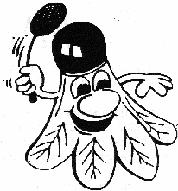 UNSS BADMINTON 2012-2013UNSS BADMINTON 2012-2013UNSS BADMINTON 2012-2013UNSS BADMINTON 2012-2013LES DATES A RETENIRLES DATES A RETENIRLES DATES A RETENIRLES DATES A RETENIRDATELIEU11 OCTOBREEntraînement de 17h15 à 18h15VIVONNE18 OCTOBREAssemblée générale de l’UNSS à 17h15, puis entraînement jusqu’à 19h15Collège puis gymnase VIVONNE25 OCTOBREPas d’entraînement – réunion parents/profs 3èmeX21 NOVEMBRERencontre Vivonne/Les Essarts - IndividuelLES ESSARTS16 JANVIERRencontre Vivonne/Le Racinay - IndividuelVIVONNE13 FEVRIERRencontre Vivonne/ Saint-Arnoult - IndividuelVIVONNE27 MARSCritérium intra-district – Duo – sur qualificationVIVONNE – RACINAY – ESSARTS10 AVRILCritérium inter-districts – Duo – sur qualificationVIVONNE – RACINAY – ESSARTS15 MAICritérium départemental – Duo – sur qualificationDistrict de Mantes5 JUINCritérium académique – Duo – sur qualificationPas encore défini19 JUINCoupe de district – Individuel – POUR TOUSHOUDAN